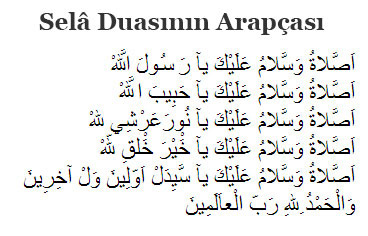 Cuma ve Cenaze Namazlarından Önce Okunan Selanın AnlamıEy Allah’ın Resulü, salat ve selam senin üzerine olsun!Ey Allah’ın Habibi, salat ve selam senin üzerine olsun!Ey Allah’ın Arşının nuru, salat ve selam senin üzerine olsun!Ey Allah’ın mahlukatının en hayırlısı, salat ve selam senin üzerine olsun!Öncekilerin vede sonrakilerin Efendisi, salat ve selam senin üzerine olsun!Hamd alemlerin Rabbi olan Allah mahsustur!”